HALLAR  LA ECUACIÓN DE LA RECTADados dos puntos podemos hallar la ecuación de la recta.Ejemplo:Dados los puntos    (2 , 4)   y   (4, 8).HALLAR LA ECUACIÓN DE LA RECTA.Empleamos la fórmula de la pendiente y hallamos su valor así. (X ,  y)         (x1 ,  y1)  (4 ,  8)           (2  ,  4)m=   m=   m =    m = 2   la pendiente vale 2Luego tomamos este valor de la pendiente y uno de los puntos así:                                                                                                                        (X1, y1)m=              tomemos por ejemplo el punto  ( 2 , 4 )   y      m= 2                               Dejamos quieto a y , x                                                  Destruimos los paréntesis 2 =           2 ( x - 2) = y – 4                  2x – 4 = y - 4Lo que está dividiendo pasa a multiplicar2x – 4 = y – 4         Despejamos la y           y = 2x-4+4  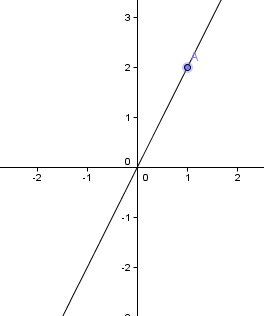 y =2x            la ecuación es:   y = 2x        Si x=1      y = 2Con el punto (4, 8)2 =      2x – 8 = y – 8        2x - 8 + 8 = y     2x = y     y= 2xDos rectas son perpendiculares si:      m1= - Ejemplo m = 2Una recta perpendicular a ella seria de pendiente m= - Dos rectas son paralelas si tienen la misma pendiente.